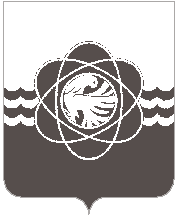 П О С Т А Н О В Л Е Н И Еот  31.05.2023  №  524В соответствии с пунктами 3.2 и 3.3 Положения о Единой комиссии           по осуществлению закупок муниципального образования «город Десногорск» Смоленской области, утвержденного постановлением Администрации муниципального образования «город Десногорск» Смоленской области от  17.01.2022 № 9 и кадровыми изменениями,Администрация муниципального образования «город Десногорск» Смоленской области постановляет: 1. Внести в постановление Администрации муниципального образования «город Десногорск» Смоленской области от 17.01.2022 № 9 «О создании Единой комиссии по осуществлению закупок муниципального образования «город Десногорск» Смоленской области и признании утратившими силу некоторых правовых актов» (ред. от 18.02.2022 № 85, ред. от 04.04.2022 №223, ред. от 17.06.2022 №426, ред. от 05.04.2023 №339) в приложение № 2 «Состав Единой комиссии по осуществлению закупок муниципального образования «город Десногорск» Смоленской области» следующие изменения:1.1. Исключить из состава Единой комиссии по осуществлению закупок муниципального образования «город  Десногорск» Смоленской области  Шевцову Алину Владимировну заместителя Главы муниципального образования, председателя комиссии.1.2. Включить в состав Единой комиссии по осуществлению закупок муниципального образования «город Десногорск» Смоленской области Захаркину Наталью Николаевну начальника  отдела экономики и инвестиций Администрации, председателя комиссии.2. Отделу информационных технологий и связи с общественностью              (Е.О.Таистова) разместить настоящее постановление на официальном сайте Администрации муниципального образования «город Десногорск» Смоленской области в сети Интернет.3. Контроль исполнения настоящего постановления оставляю за собой.Врип Главы муниципального образования«город Десногорск» Смоленской области	                                    З.В. БриллиантоваО внесении изменений                                  в постановление Администрации муниципального образования «город Десногорск» Смоленской области от 17.01.2022 № 9 «О создании Единой комиссии по осуществлению закупок муниципального образования «город Десногорск» Смоленской области и признании утратившими силу некоторых правовых актов»